FNS-798/798A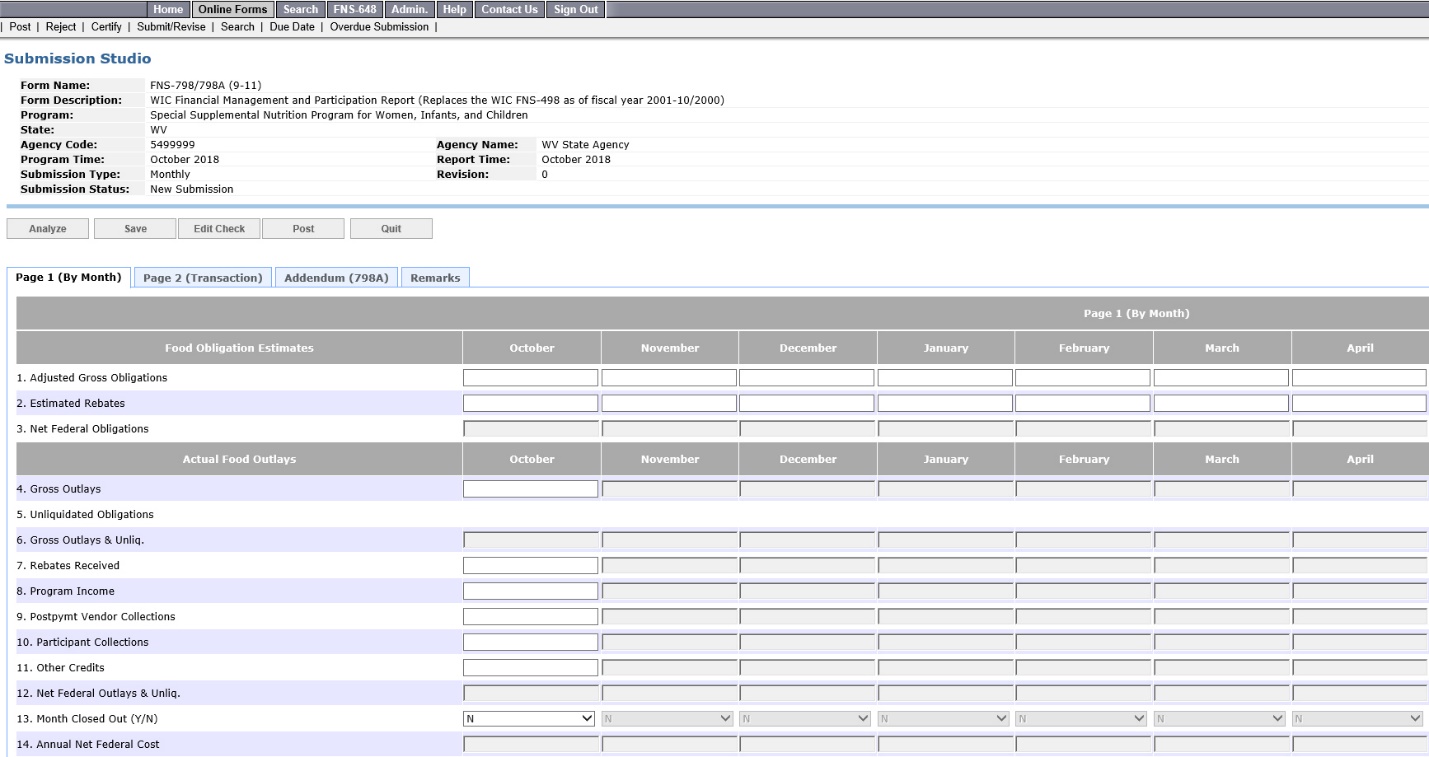 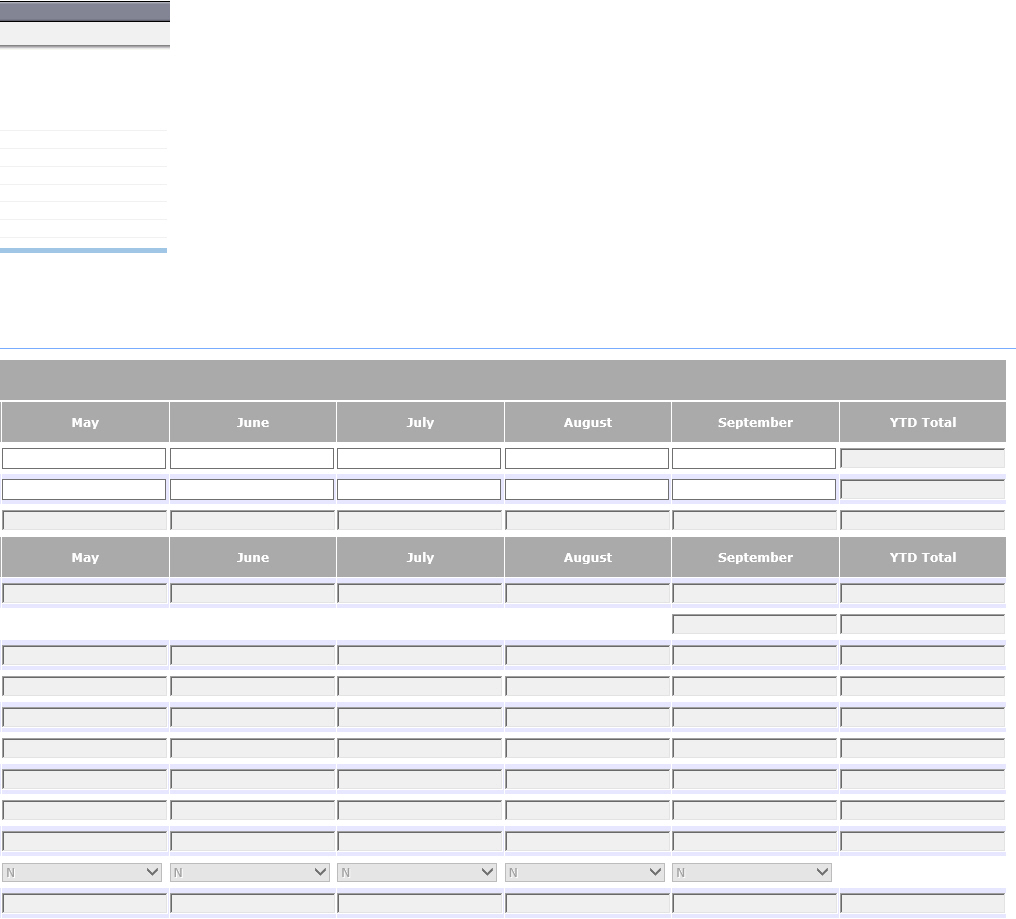 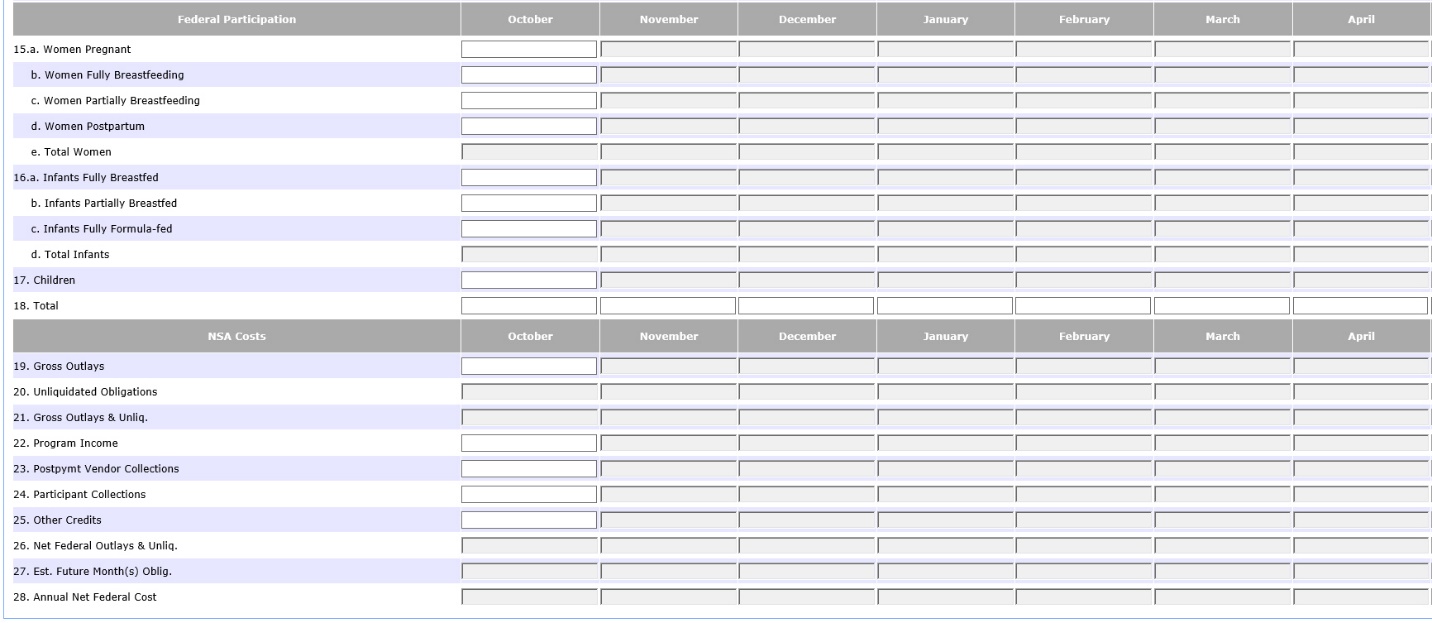 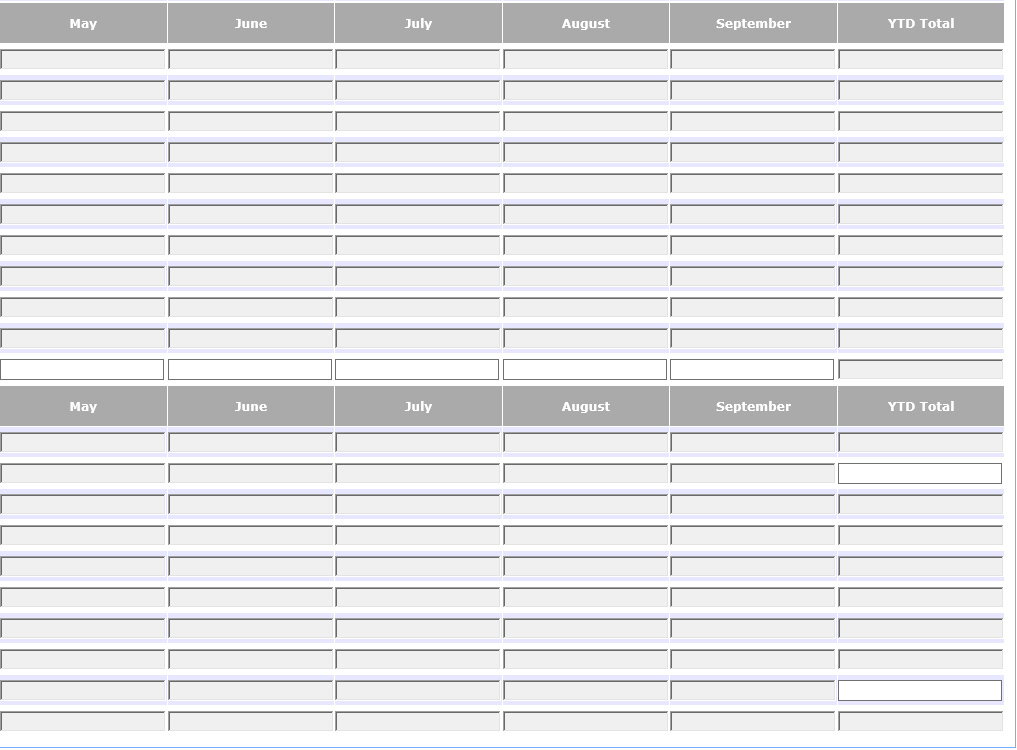 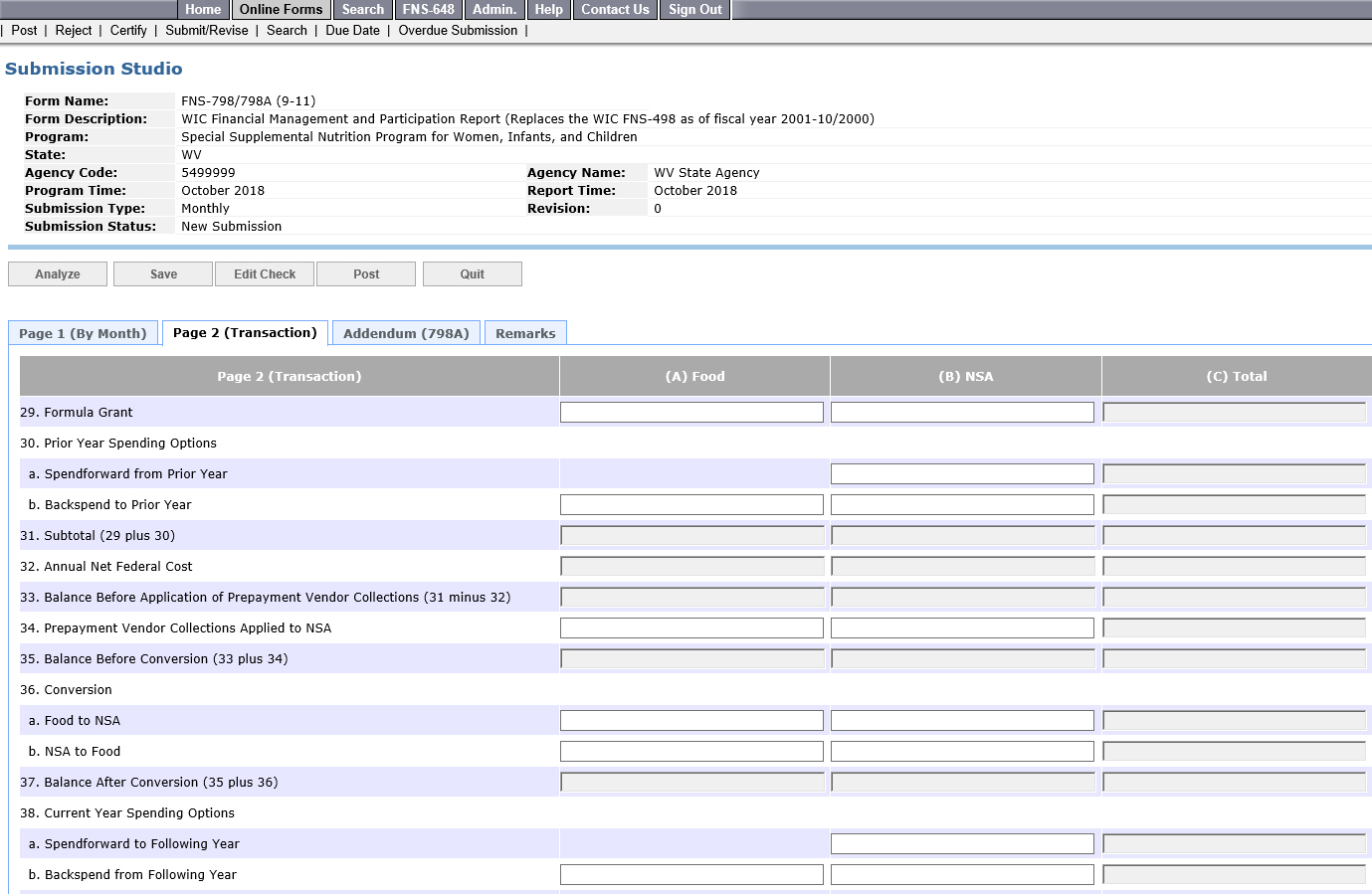 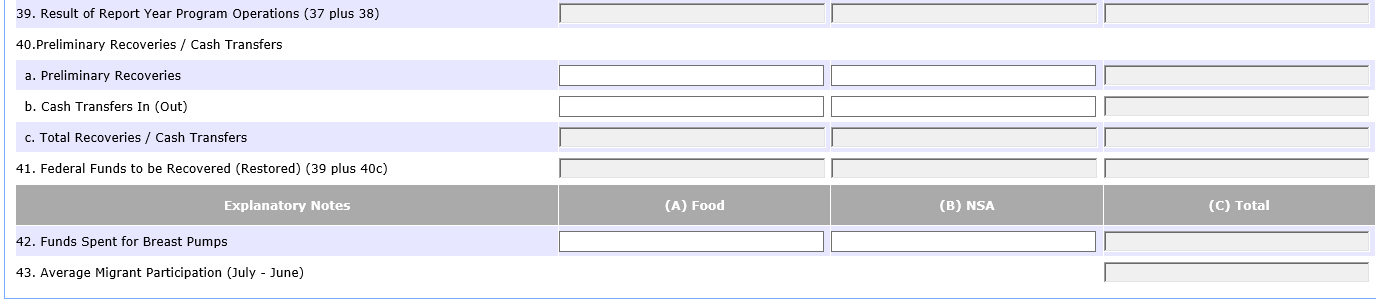 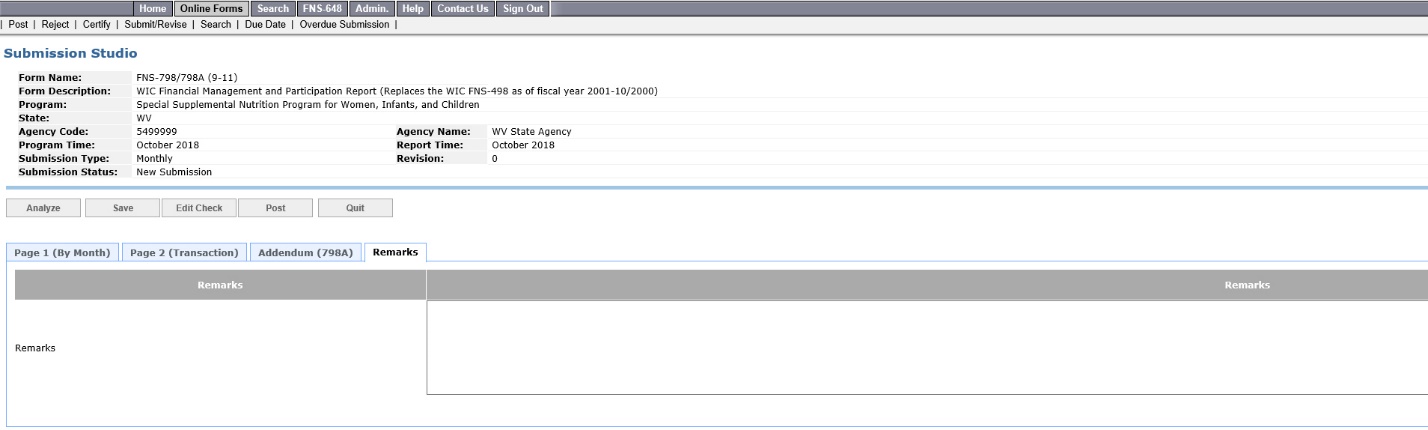 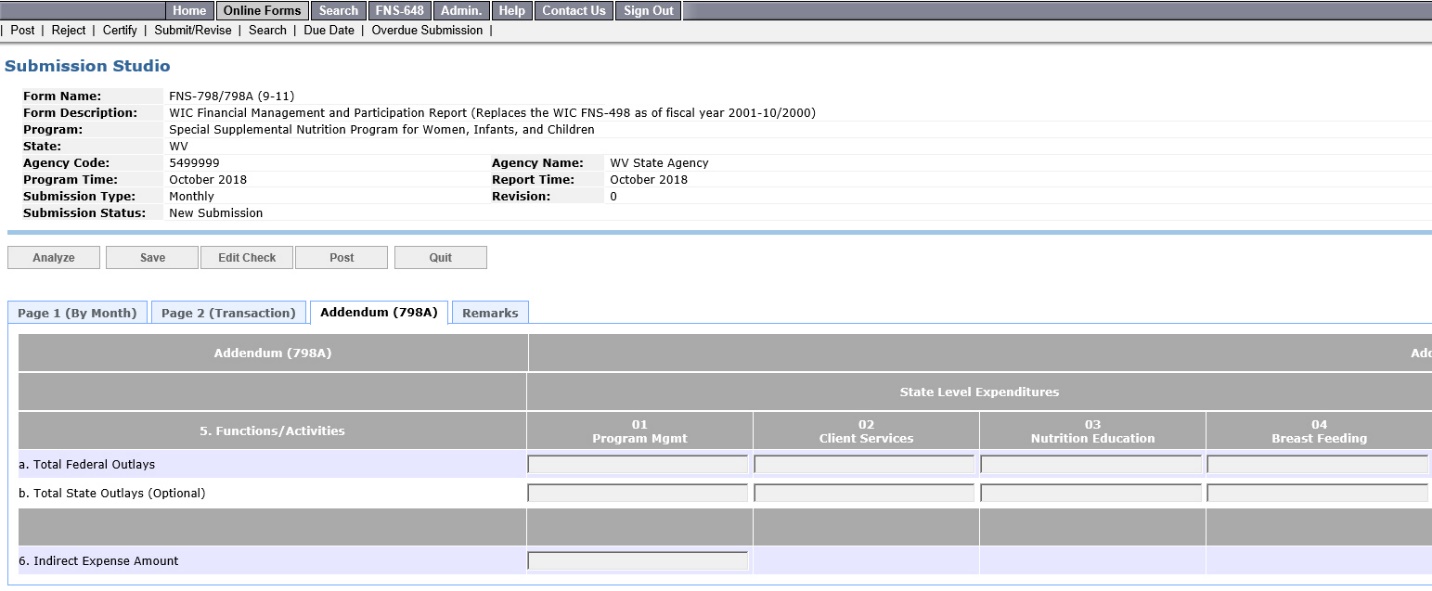 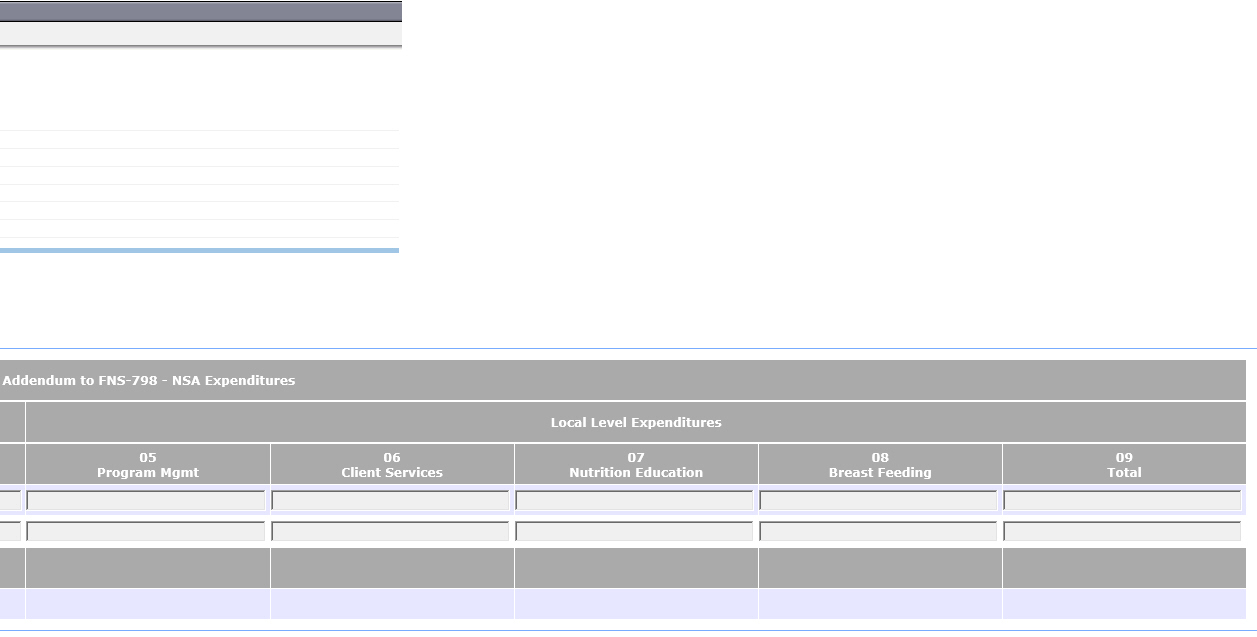 